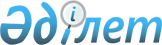 Об утверждении проекта (схемы) зонирования земель, границ оценочных зон и поправочных коэффициентов к базовым ставкам платы за земельные участки
					
			Утративший силу
			
			
		
					Решение Казалинского районного маслихата Кызылординской области от 24 декабря 2014 года № 270. Зарегистрировано департаментом юстиции Кызылординской области 23 января 2015 года № 4853. Утратило силу решением Казалинского районного маслихата Кызылординской области от 7 декабря 2021 года № 151
      Сноска. Утратило силу решением Казалинского районного маслихата Кызылординской области от 07.12.2021 № 151 (вводится в действие по истечении десяти календарных дней после дня его первого официального опубликования).
      В соответствии кодекса Республики Казахстан от 20 июня 2003 года "Земельный кодекс Республики Казахстан" и Закона Республики Казахстан от 23 января 2001 года "О местном государственном управлении и самоуправлении в Республике Казахстан" Казалинский районный маслихат РЕШИЛ:
      1. Утвердить проект (схему) зонирования земель поселка Айтеке би Казалинского района Кызылординской области согласно приложению 1 к настоящему решению.
      2. Утвердить границы оценочных зон и поправочные коэффициенты к базовым ставкам платы за земельные участки в поселке Айтеке би согласно приложению 2 к настоящему решению.
      3. Настоящее решение вводится в действие по истечении десяти календарных дней после дня первого официального опубликования.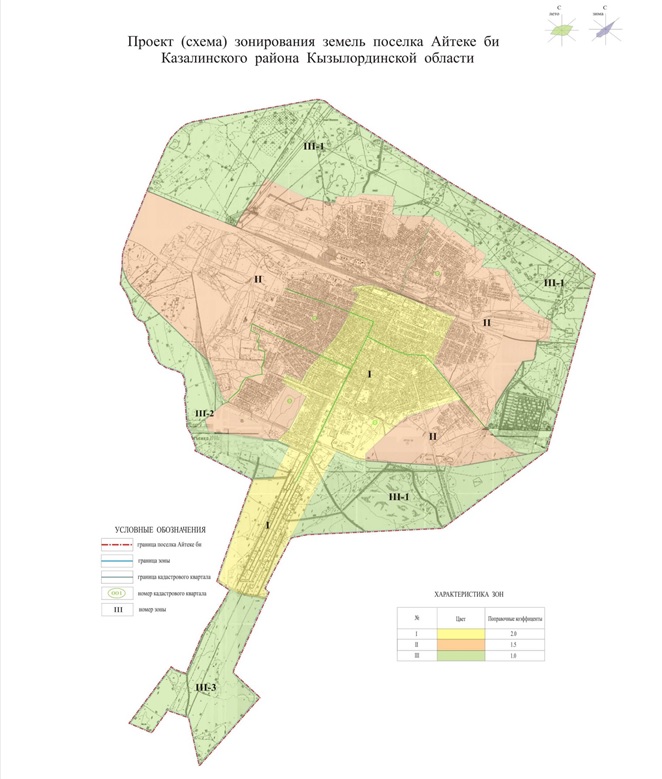  Границы оценочных зон и поправочные коэффициенты к базовым ставкам платы за земельные участки в поселке Айтеке би
					© 2012. РГП на ПХВ «Институт законодательства и правовой информации Республики Казахстан» Министерства юстиции Республики Казахстан
				
      Председатель ХХХІХ сессии районного маслихата, секретарь районного маслихата

Т. Бөріқұлақов

Приложение 2 к решению Казалинского районного
маслихата от "24" декабря 2014 года № 270
№
Зона
Границы зон
Площадь зоны, гектар
Поправочные коэффициенты
1
2
4
5
I 
(001, 002, 003, 004 кварталы)
545,0
2,0
I 
Данная зона начинается с улицы Владимира Счастнова и проходит в северо-восточном направлении вдоль железной дороги, далее проходит по улицам Орынбая Жанадилова, Токаша Бокина, Турара Рыскулова и Арыстан баб и заканчивается улицей Кашакбай Примова. В южном направлении проходит по улице Таланта Борикулакова с начала 2 квартала и доходит до новой границы поселка Айтеке би. Далее проходит по каналам Шалабай, Серикбай, по руслу старого канала, пересекая микрорайон Казалы, и доходит до канала Акарык. Через канал проходит на улицу Таланта Борикулакова, далее в западном направлении через улицу Токтара Аубакирова вдоль границы кладбища, по улице Алии Молдагуловой и доходит до улицы Кашакбая Примова. На север от улицы Кашакбай Примова на расстоянии 50 метров по улице Олжаса Сулейменова доходит до начальной точки.
545,0
2,0
ІІ
(001, 004, 005, 006 кварталы)
1328,0
1,5
Северо-западная, северо-восточная части зоны проходят вдоль старой границы поселка Айтеке би. Далее по улице Турара Рыскулова, вдоль автодороги в направлении села Басыкара и с начала 2 квартала и доходит до новой границы поселка Айтеке би. Далее вдоль новой границы поселка Айтеке би, вдоль каналов Шалабай, Серикбай и доходит до русла старого канала. Далее вдоль русла старого канала через микрорайон Казалы по каналу Акарык доходит до автодороги в направлении села Гани Муратбаева. Далее на северо-восток по автодороге в направлении села Гани Муратбаева проходит на автодорогу в направлении села Басыкара и доходит до улицы Кашакбая Примова. Далее на северо-запад по объездной дороге доходит до моста /Алтын копир/. В восточном направлении проходит вдоль железной дороги, в северном направлении вдоль автодороги поселка Айтеке би и доходит до старой границы поселка Айтеке би.
ІІІ
(001, 002, 005, 006 кварталы)
1353,0
1,0
1 участок (002, 005, 006 кварталы)
1018,0
1,0
1 участок III зоны с северо-запада начинается с моста /Алтын көпір/ на пересечении железной дороги и автодороги, далее проходит в северо-восточном направлении вдоль автодороги до пересечения автодороги поселка Айтеке би. Дальше граница зоны в юго-восточном направлении до пересечения с автодорогой в село Басыкара и далее вдоль новой границы поселка Айтеке би. Далее по новой границе поселка Айтеке би в северном направлении вдоль канала Кикбай через улицу Таланта Борикулакова и доходит до автодороги в направлении села Басыкара. Далее граница по данной дороге в юго-западном направлении через улицу Турара Рыскулова до старой границы поселка Айтеке би, расположенного в северо-восточной части поселка Айтеке би. Далее граница, проходит в южном направлении вдоль железной дороги и начальная точка заканчивается мостом /Алтын копир/.
1,0
2 участок (001 квартал)
151,0
1,0
Участок этой зоны проходит вдоль объездной автодороги поселка Айтеке би до улицы Таланта Борикулакова. Далее по улице Таланта Борикулакова в направлении автодороги в село Гани Муратбаева и доходит до канала Акарык. Затем граница проходит вдоль канала в южном направлении возле арендных жилых домов, в юго-западном направлении доходит до канала Серикбай. С этого канала в северном направлении проходит вдоль новой границы поселка Айтеке би и заканчивается объездной дорогой. 
1,0
3 участок (001 квартал)
184,0
3 участок III зоны проходит в восточном направлении канала Шалабай и заканчивается по новой границе поселка Айтеке би. Далее по новой границе поселка в южном направлении вдоль границы города Казалинск и в северной части заканчивается границей канала Шалабай. 